Уважаемые коллеги!В целях профилактики негативных явлений и правонарушений с использованием информационно-телекоммуникационных технологий, формирования у несовершеннолетних навыков ответственного и безопасного поведения в сети «Интернет», обучения школьников способам защиты личных данных при использовании социальных сетей рекомендуем до 28 апреля 2022 года включительно организовать проведение классных часов, внеклассных мероприятий с обучающимися 1-11 классов по теме «Приватность в цифровом мире».Для организации уроков и внеклассных мероприятий рекомендуем использовать материалы, подготовленные в рамках Всероссийского проекта «Урок цифры» по теме «Приватность в цифровом мире».На сайте: https://урокцифры.рф/lessons/cybersecurity/materials, представлены материалы для планирования и проведения занятий, в том числе:запись вебинара для педагогов (подраздел «Материалы»);видеолекция для обучающихся (раздел «Ученику»);онлайн-тренажеры для 1-4, 5-7, 8-11 классов (раздел «Ученику»);методические рекомендации к уроку «Приватность в цифровом мире» (подраздел «Материалы»);методические рекомендации к уроку «Приватность в цифровом мире» для проведения урока без интернета (подраздел  «Материалы»);презентация к уроку «Приватность в цифровом мире» для проведения урока без интернета (подраздел  «Материалы»); методические рекомендации к уроку «Приватность в цифровом мире» для проведения урока online (подраздел  «Материалы»); презентация к уроку «Приватность в цифровом мире» для проведения урока online (подраздел  «Материалы»).Дополнительно просим обратить внимание на информирование родителей (законных представителей) обучающихся о способах защиты личных данных при использовании социальных сетей, в том числе в виде:публикации ссылок на материалы на сайтах образовательных организаций в разделе «Информационная безопасность», подраздел «Родителям», ссылки для публикации размещены по адресу: https://www.edu.yar.ru/safety/links.html?page=1;размещения в новостных лентах сайтов и интернет-сообществах образовательных организаций информации, мотивирующей родителей на ознакомление с правилами настройки безопасности аккаунтов на Интернет-сайтах и в социальных сетях. Размещение хештега #безопасныйинтернет76 является обязательным при публикации информации в интернет-сообществах образовательной организации. (4852) 72-83-23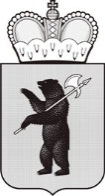 ДЕПАРТАМЕНТ ОБРАЗОВАНИЯЯРОСЛАВСКОЙ ОБЛАСТИСоветская ул., д. . Ярославль, 150000Телефон (4852) 40-18-95Факс (4852) 72-83-81e-mail: dobr@yarregion.ruhttp://yarregion.ru/depts/dobrОКПО 00097608, ОГРН 1027600681195,ИНН / КПП 7604037302 / 760401001__________________№______________На №           от           Руководителям органов местного самоуправления, осуществляющих управление в сфере образованияРуководителям муниципальных общеобразовательных организацийРуководителям государственных образовательных организаций, функционально подчиненных департаменту образования Ярославской области(по списку рассылки)О проведении классных часов и внеклассных мероприятий по безопасности в социальных сетяхПервый заместитель директора департаментаС.В. Астафьева